出願書類様式Application Forms■ Form A-1 Admission Application Form■ 様式A-2 入学志願票■ Form B-1Personal Statement and Study Plan■ 様式B-2志願理由・学修計画書■ Form CRecommendation推薦状の様式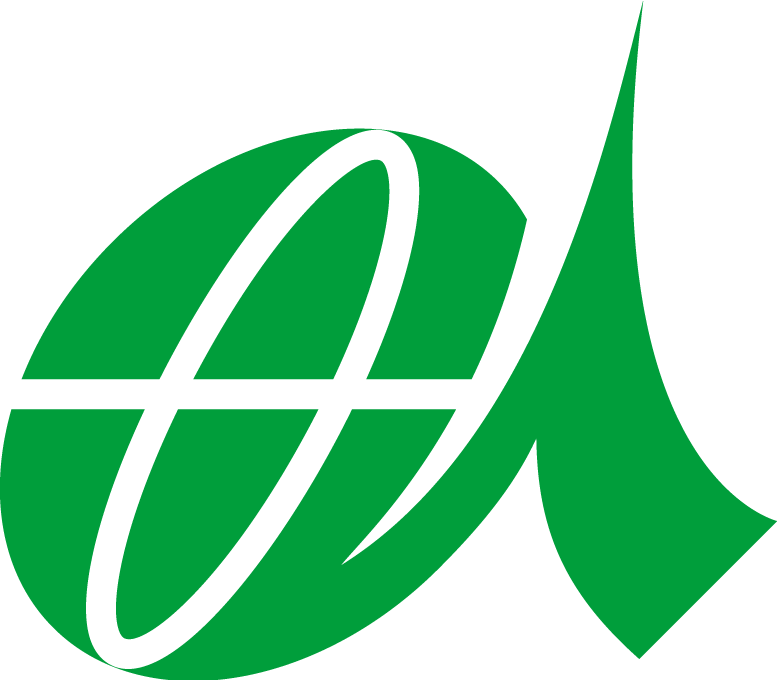 Akita International UniversityGraduate School of Global Communication and LanguageADMISSION APPLICATION FORMPERSONAL INFORMATIONINFORMATION ABOUT YOUR COURSE OF STUDYPlease indicate the program to which you are applying (please specify only one)     	□  English Language Teaching Practices (ELT)Are you applying for the English teacher certification program?    □　Yes   □　No    	□  Japanese Language Teaching Practices (JLT)    	□  Global Communication Practices (GCP)Akita International UniversityGraduate School of Global Communication and Language
ADMISSION APPLICATION FORMEDUCATIONAL HISTORYPlease write chronologically the institutions you attended after high school, beginning with the most current.SUMMARY OF COLLEGE / UNIVERSITY ATTENDANCEPlease check the document you will submit to verify your language proficiency, if applicable.□ TOEFL iBT®□ IELTS□ TOEFL®PBT□ STEP Eiken□ TOEIC®□ Native English Speaker□ Japanese-Language Proficiency Test□ Other (     　　       )Have you consulted with our faculty member yet?     □ Yes         □ Not yetHow did you learn about the AIU graduate program? Please check all that apply.□ AIU Web Site□ Newspaper□ AIU Brochure□ Advertisement□ AIU Faculty□ Friend□ Other	RECOMMENDERS: 	Give the name, official position, address and phone number of two persons who will write a letter of 	recommendation in support of your application. We will contact your recommender(s) when necessary.CERTIFICATION OF APPLICANTI hereby certify that the information on this application form is complete and true to the best of my knowledge. I understand that providing incomplete, incorrect, or false information may result in the cancellation of admission.Signature of Applicant                                                Date                    国際教養大学専門職大学院グローバル・コミュニケーション実践研究科入学志願票※日本語教育実践領域志願者のみ日本語で記入志願者情報■推薦者：2名の推薦者の氏名、所属、住所、電話番号を記入してください。国際教養大学専門職大学院グローバル・コミュニケーション実践研究科入学志願票※日本語教育実践領域志願者のみ日本語で記入学歴（高校卒業後）提出される語学検定資格証明書をお答えください。該当する項目をすべてお選びください。     　　  　　        　         □ TOEFL iBT®□ IELTS□ TOEFL®PBT□ 英検□ TOEIC®□ 英語を母語とする者□ 日本語能力試験□ その他（　　　　　　）出願領域の本学教員と、事前に個別相談を行いましたか。　　　　□ はい　　　　　□ いいえ国際教養大学院を知ったきっかけをお答えください。該当する項目をすべてお選びください。□ 本学ホームページ□ 新聞□ 本学大学院案内□ 広告□ 本学教員□ 知人□ その他（　　　   　　　）以上の記載内容は事実と相違ありません。万一事実と異なることが判明した場合には、受験資格または合格を取り消されることがあることを承諾します。志願者の署名                                                　　 　日付                       Akita International UniversityGraduate School of Global Communication and LanguagePERSONAL STATEMENT AND STUDY PLANPlease write or type a brief (2 page) statement describing your desire to study at AIU, objectives of your study, future plans after graduation and long-term professional goals, along with your signature.Akita International UniversityGraduate School of Global Communication and LanguagePERSONAL STATEMENT AND STUDY PLANSignature of Applicant                                          Date               国際教養大学専門職大学院グローバル・コミュニケーション実践研究科志願理由・学修計画書※日本語教育実践領域志願者のみ日本語で記入　この志願書には国際教養大学を志願する理由、院修了直後のキャリアプラン、長期キャリア展望についての意見を記入してください。英語の志願書（B-1）の直訳にならぬよう留意すること。国際教養大学専門職大学院グローバル・コミュニケーション実践研究科志願理由・学修計画書志願者の署名　　　　　　　　　　　　　　　　　　　　　　　　日付　　　　　　　　　　　Akita International UniversityGraduate School of Global Communication and LanguageRECOMMENDATION  Name of Applicant      Instructions to Applicant: Please fill in your name on the line above and provide each recommender with an envelope addressed to the AIU Graduate Admissions Committee (refer to application packet documents for address).Instructions to Recommender:Please fill in the “Recommender Information” section and give your assessment of the applicant in the chart below by checking one item for each category, and write a letter of recommendation separately with your letterhead and include it with this form. We are particularly interested in the strengths, weaknesses, and characteristics of the applicant to help the graduate admissions committee judge the applicant’s ability to succeed at the graduate level.RECOMMENDER INFORMATIONLast Name / Surname                       First Name / Given Name                                   Middle InitialInstitutional AffiliationCurrent Mailing AddressCity                                         Postal Code                                  CountryTelephone                                    Fax                                         E-mailSignature                                                 Date (MM/DD/YYYY)APPLICANT ASSESSMENTAkita International UniversityGraduate School of Global Communication and LanguageRECOMMENDATION  Name of Applicant      Instructions to Applicant: Please fill in your name on the line above and provide each recommender with an envelope addressed to the AIU Graduate Admissions Committee (refer to application packet documents for address).Instructions to Recommender:Please fill in the “Recommender Information” section and give your assessment of the applicant in the chart below by checking one item for each category, and write a letter of recommendation separately with your letterhead and include it with this form. We are particularly interested in the strengths, weaknesses, and characteristics of the applicant to help the graduate admissions committee judge the applicant’s ability to succeed at the graduate level.RECOMMENDER INFORMATIONLast Name / Surname                       First Name / Given Name                                   Middle InitialInstitutional AffiliationCurrent Mailing AddressCity                                         Postal Code                                  CountryTelephone                                    Fax                                         E-mailSignature                                                 Date (MM/DD/YYYY)APPLICANT ASSESSMENT書類確認一覧表Application Documents Check ListPlease make sure that each document is enclosed in your application.Full Legal Name (as appears on your passport)Family/Last                 　　　     Given/First                   　　　  　　  Full Middle     Full Legal Name (as appears on your passport)Family/Last                 　　　     Given/First                   　　　  　　  Full Middle     Full Legal Name (as appears on your passport)Family/Last                 　　　     Given/First                   　　　  　　  Full Middle     Full Legal Name (as appears on your passport)Family/Last                 　　　     Given/First                   　　　  　　  Full Middle     Name in Chinese Characters (if Applicable)     Family Name（姓）      　　　　　　　　Given Name(s) （名）Name in Chinese Characters (if Applicable)     Family Name（姓）      　　　　　　　　Given Name(s) （名）Name in Chinese Characters (if Applicable)     Family Name（姓）      　　　　　　　　Given Name(s) （名）Name in Chinese Characters (if Applicable)     Family Name（姓）      　　　　　　　　Given Name(s) （名）Gender
□ Female
□ MaleDate of Birth    MM      DD      YYYY        /       /Date of Birth    MM      DD      YYYY        /       /NationalityGender
□ Female
□ MaleDate of Birth    MM      DD      YYYY        /       /Date of Birth    MM      DD      YYYY        /       /Native LanguageCurrent Mailing Address (in English)Current Mailing Address (in English)Current Mailing Address (in English)Current Mailing Address (in English)現住所（漢字）〒現住所（漢字）〒現住所（漢字）〒現住所（漢字）〒Current TelephoneCurrent TelephoneE-mail@*Please provide an e-mail address that can receive e-mails from our domain, gl.aiu.ac.jp.E-mail@*Please provide an e-mail address that can receive e-mails from our domain, gl.aiu.ac.jp.Permanent Mailing Address (if different from above)Permanent Mailing Address (if different from above)Permanent Mailing Address (if different from above)Permanent Mailing Address (if different from above)住所（漢字）〒住所（漢字）〒住所（漢字）〒住所（漢字）〒Permanent TelephonePermanent TelephoneE-mail@*Please provide an e-mail address that can receive e-mails from our domain, gl.aiu.ac.jp.E-mail@*Please provide an e-mail address that can receive e-mails from our domain, gl.aiu.ac.jp.Name of InstitutionEntered(MM/YYYY)Through(MM/YYYY)Department/ProgramType of DegreeDate Received(MM/YYYY)NameTitleAddressTelephone / e-mail志願者氏名 (留学生：パスポートと同じ名前で記入してください)姓   　　　　　　　　                  名   　　　　　　　　                   ミドルネーム     志願者氏名 (留学生：パスポートと同じ名前で記入してください)姓   　　　　　　　　                  名   　　　　　　　　                   ミドルネーム     志願者氏名 (留学生：パスポートと同じ名前で記入してください)姓   　　　　　　　　                  名   　　　　　　　　                   ミドルネーム     志願者氏名 (留学生：パスポートと同じ名前で記入してください)姓   　　　　　　　　                  名   　　　　　　　　                   ミドルネーム     漢字表記名     姓      　　　　　　　　　　　　　　　 名漢字表記名     姓      　　　　　　　　　　　　　　　 名漢字表記名     姓      　　　　　　　　　　　　　　　 名漢字表記名     姓      　　　　　　　　　　　　　　　 名性別　□ 女　□ 男生年月日     MM      DD       YYYY         /       /生年月日     MM      DD       YYYY         /       /国籍性別　□ 女　□ 男生年月日     MM      DD       YYYY         /       /生年月日     MM      DD       YYYY         /       /母語現住所〒現住所〒現住所〒現住所〒電話番号電話番号メールアドレス@メールで連絡することがありますので、本学ドメイン「gl.aiu.ac.jp」を受信できるように設定してください。メールアドレス@メールで連絡することがありますので、本学ドメイン「gl.aiu.ac.jp」を受信できるように設定してください。その他の住所〒現住所以外に郵便物などを受け取りたい住所がある場合は、記入してください。その他の住所〒現住所以外に郵便物などを受け取りたい住所がある場合は、記入してください。その他の住所〒現住所以外に郵便物などを受け取りたい住所がある場合は、記入してください。その他の住所〒現住所以外に郵便物などを受け取りたい住所がある場合は、記入してください。電話番号電話番号メールアドレス@メールで連絡することがありますので、本学ドメイン「gl.aiu.ac.jp」を受信できるように設定してください。メールアドレス@メールで連絡することがありますので、本学ドメイン「gl.aiu.ac.jp」を受信できるように設定してください。氏　名所　属住　所電話/メール所属機関入 学(MM/YYYY)修 了(MM/YYYY)専 攻学 位卒 業(MM/YYYY)Name of Applicant                                                    Intended Graduate Program     □ ELT     □ JLT     □ GCPName of Applicant                                                    Intended Graduate Program     □ ELT     □ JLT     □ GCP　志願者の氏名　　                                                  　志願する領域　　日本語教育実践領域　志願者の氏名　　                                                  　志願する領域　　日本語教育実践領域ExcellentAbove AverageAverageBelow AveragePoorUnable toAssessAnalytical AbilityBreadth of KnowledgeVerbal Expression Skills (English)Written Expression Skills (English)PerseveranceMaturityImagination and CreativityOverall Academic PotentialExcellentAbove AverageAverageBelow AveragePoorUnable toAssessAnalytical AbilityBreadth of KnowledgeVerbal Expression Skills (English)Written Expression Skills (English)PerseveranceMaturityImagination and CreativityOverall Academic Potential書 類 名Documents英語教育実践領域English Language Teaching Practices日本語教育実践領域Japanese LanguageTeaching Practices発信力実践領域Global Communication PracticesA-1 入学志願票（英語）Admission Application Form (English)A-2 入学志願票（日本語）Admission Application Form (Japanese)B-1 志願理由・学修計画書（英語）Personal Statement and Study Plan (English)B-2 志願理由・学修計画書（日本語）Personal Statement and Study Plan (Japanese) C  推薦状の様式　2名分Recommendations from two recommenders推薦状　2通Two Letters of Recommendation経歴書Resume (CV)卒業（見込）証明書または学位授与証明書Bachelor’s degree transcripts showing your degree and date of award or a degree certificate成績証明書Transcripts成績証明書　※該当者のみ（編入・転入前に在籍していた大学や留学先大学が発行した成績証明書）Transcripts　※Applicable person only(Applicants who have transferred from another university or have had transferred credits through study abroad must submit the official transcripts issued by the university.)語学力を証明する書類（原本）Document(s) verifying language proficiency　※You must submit original (not copied or downloaded) score reports.出願前の教員との個別相談Consultation with faculty member before application